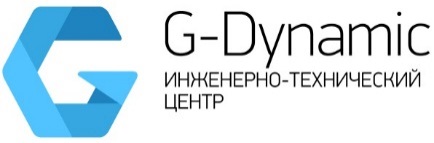 ОБЩЕСТВО С ОГРАНИЧЕННОЙ  ОТВЕТСТВЕННОСТЬЮ «ДЖИ ДИНАМИКА»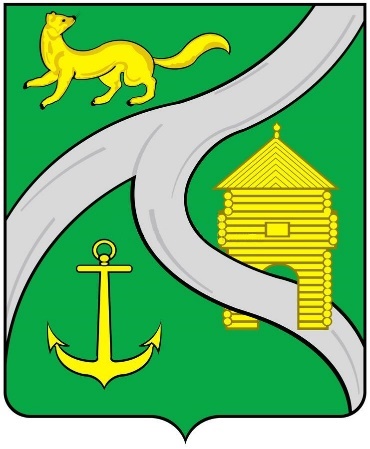 Книга 7. ОБОСНОВЫВАЮЩИЕ МАТЕРИАЛЫ К СХЕМЕ ТЕПЛОСНАБЖЕНИЯРазработка схемы теплоснабжения муниципального образования «город Усть-Кут»на период  2021-2025 гг.и на перспективу до 2028 г.Глава 7.  Предложения по строительству, реконструкции, техническому перевооружению и (или) модернизации источников тепловой энергииг. Санкт-Петербург, 2021ОглавлениеРаздел 1	Общие данные	4Раздел 2	Описание условий организации централизованного теплоснабжения, индивидуального теплоснабжения, а также поквартирного отопления	9Раздел 3	Описание текущей ситуации, связанной с ранее принятыми в соответствии с законодательством Российской Федерации об электроэнергетике решениями об отнесении генерирующих объектов к генерирующим объектам, мощность которых поставляется в вынужденном режиме в целях обеспечения надежного теплоснабжения потребителей	11Раздел 4	Анализ надежности и качества теплоснабжения для случаев отнесения генерирующего объекта к объектам, вывод которых из эксплуатации может привести к нарушению надежности теплоснабжения, в соответствии с методическими указаниями по разработке схем теплоснабжения	11Раздел 5	Обоснование предлагаемых для строительства источников тепловой энергии, функционирующих в режиме комбинированной выработки электрической и тепловой энергии, для обеспечения перспективных тепловых нагрузок, выполненное в порядке, установленном методическими указаниями по разработке схем теплоснабжения	12Раздел 6	Обоснование предлагаемых для реконструкции и (или) модернизации действующих источников тепловой энергии, функционирующих в режиме комбинированной выработки электрической и тепловой энергии, для обеспечения перспективных приростов тепловых нагрузок, выполненное в порядке, установленном методическими указаниями по разработке схем теплоснабжения	12Раздел 7	Обоснование предложений по переоборудованию котельных в источники тепловой энергии, функционирующие в режиме комбинированной выработки электрической и тепловой энергии, с выработкой электроэнергии на собственные нужды теплоснабжающей организации в отношении источника тепловой энергии, на базе существующих и перспективных тепловых нагрузок	13Раздел 8	Обоснование предлагаемых для реконструкции и (или) модернизации котельных с увеличением зоны их действия путем включения в нее зон действия существующих источников тепловой энергии	13Раздел 9	Обоснование предлагаемых для перевода в пиковый режим работы котельных по отношению к источникам тепловой энергии, функционирующим в режиме комбинированной выработки электрической и тепловой энергии	13Раздел 10	Обоснование предложений по расширению зон действия действующих источников тепловой энергии, функционирующих в режиме комбинированной выработки электрической и тепловой энергии	13Раздел 11	Обоснование организации индивидуального теплоснабжения в зонах застройки города Усть-Кут малоэтажными жилыми зданиями	14Раздел 12	Обоснование перспективных балансов производства и потребления тепловой мощности источников тепловой энергии и теплоносителя и присоединенной тепловой нагрузки в каждой из систем теплоснабжения города Усть-Кут	15Раздел 13	Анализ целесообразности ввода новых и реконструкции и (или) модернизации существующих источников тепловой энергии с использованием возобновляемых источников энергии, а также местных видов топлива	18Раздел 14	Обоснование организации теплоснабжения в производственных зонах на территории города Усть-Кут	18Раздел 15	Результаты расчетов радиуса эффективного теплоснабжения	2015.1	Методика определения эффективного радиуса теплоснабжения	2015.2	Вариант 1. Расчет радиуса эффективного теплоснабжения от источника тепловой энергии для районов крупной застройки.	2315.3	Вариант 2. Расчет радиуса эффективного теплоснабжения от точки подключения объекта	2315.4	Вариант 3. Расчет радиуса эффективного теплоснабжения при установке	2815.5	Котельного агрегата в доме.	28Раздел 16	Описание изменений в предложениях по строительству, реконструкции, техническому перевооружению и (или) модернизации источников тепловой энергии за период, предшествующий актуализации схемы теплоснабжения, в том числе с учетом введенных в эксплуатацию новых, реконструированных и прошедших техническое перевооружение и (или) модернизацию источников тепловой энергии	32Общие данныеВ Таблице 7.1 приведен список мероприятий по строительству, модернизации, реконструкции и капительному ремонту источников теплоснабжения г. Усть-Кут.Таблица 7.1   Список мероприятий по реконструкции источников тепловой энергии МО Г. Усть-КутОписание условий организации централизованного теплоснабжения, индивидуального теплоснабжения, а также поквартирного отопленияСогласно статье 14, ФЗ №190 «О теплоснабжении» от 27.07.2010 года, подключение теплопотребляющих установок и тепловых сетей потребителей тепловой энергии, в том числе застройщиков, к системе теплоснабжения осуществляется в порядке, установленном законодательством о градостроительной деятельности для подключения объектов капитального строительства к сетям инженерно-технического обеспечения, с учетом особенностей, предусмотренных ФЗ №190 «О теплоснабжении»  и правилами подключения к системам теплоснабжения, утвержденными Правительством Российской Федерации.Подключение осуществляется на основании договора на подключение к системе теплоснабжения, который является публичным для теплоснабжающей организации, теплосетевой организации. Правила выбора теплоснабжающей организации или теплосетевой организации, к которой следует обращаться заинтересованным в подключении к системе теплоснабжения лицам и которая не вправе отказать им в услуге по такому подключению и в заключении соответствующего договора, устанавливаются правилами подключения к системам теплоснабжения, утвержденными Правительством Российской Федерации.При наличии технической возможности подключения к системе теплоснабжения и при наличии свободной мощности в соответствующей точке подключения отказ потребителю, в том числе застройщику, в заключении договора на подключение объекта капитального строительства, находящегося в границах определенного схемой теплоснабжения радиуса эффективного теплоснабжения, не допускается. Нормативные сроки подключения к системе теплоснабжения этого объекта капитального строительства устанавливаются правилами подключения к системам теплоснабжения, утвержденными Правительством Российской Федерации.В случае технической невозможности подключения к системе теплоснабжения объекта капитального строительства вследствие отсутствия свободной мощности в соответствующей точке подключения на момент обращения соответствующего потребителя, в том числе застройщика, но при наличии в утвержденной в установленном порядке инвестиционной программе теплоснабжающей организации или теплосетевой организации мероприятий по развитию системы теплоснабжения и снятию технических ограничений, позволяющих обеспечить техническую возможность подключения к системе теплоснабжения объекта капитального строительства, отказ в заключении договора на его подключение не допускается. Нормативные сроки его подключения к системе теплоснабжения устанавливаются в соответствии с инвестиционной программой теплоснабжающей организации или теплосетевой организации в пределах нормативных сроков подключения к системе теплоснабжения, установленных правилами подключения к системам теплоснабжения, утвержденными Правительством Российской Федерации.В случае технической невозможности подключения к системе теплоснабжения объекта капитального строительства вследствие отсутствия свободной мощности в соответствующей точке подключения на момент обращения соответствующего потребителя, в том числе застройщика, и при отсутствии в утвержденной в установленном порядке инвестиционной программе теплоснабжающей организации или теплосетевой организации мероприятий по развитию системы теплоснабжения и снятию технических ограничений, позволяющих обеспечить техническую возможность подключения к системе теплоснабжения этого объекта капитального строительства, теплоснабжающая организация или теплосетевая организация в сроки и в порядке, которые установлены правилами подключения к системам теплоснабжения, утвержденными Правительством Российской Федерации, обязана обратиться в федеральный орган исполнительной власти, уполномоченный на реализацию государственной политики в сфере теплоснабжения, или орган местного самоуправления, утвердивший схему теплоснабжения, с предложением о включении в нее мероприятий по обеспечению технической возможности подключения к системе теплоснабжения этого объекта капитального строительства. Федеральный орган исполнительной власти, уполномоченный на реализацию государственной политики в сфере теплоснабжения, или орган местного самоуправления, утвердивший схему теплоснабжения, в сроки, в порядке и на основании критериев, которые установлены порядком разработки и утверждения схем теплоснабжения, утвержденным Правительством Российской Федерации, принимает решение о внесении изменений в схему теплоснабжения или об отказе во внесении в нее таких изменений. В случае, если теплоснабжающая или теплосетевая организация не направит в установленный срок и (или) представит с нарушением установленного порядка в федеральный орган исполнительной власти, уполномоченный на реализацию государственной политики в сфере теплоснабжения, или орган местного самоуправления, утвердивший схему теплоснабжения, предложения о включении в нее соответствующих мероприятий, потребитель, в том числе застройщик, вправе потребовать возмещения убытков, причиненных данным нарушением, и (или) обратиться в федеральный антимонопольный орган с требованием о выдаче в отношении указанной организации предписания о прекращении нарушения правил недискриминационного доступа к товарам.В случае внесения изменений в схему теплоснабжения теплоснабжающая организация или теплосетевая организация обращается в орган регулирования для внесения изменений в инвестиционную программу. После принятия органом регулирования решения об изменении инвестиционной программы он обязан учесть внесенное в указанную инвестиционную программу изменение при установлении тарифов в сфере теплоснабжения в сроки и в порядке, которые определяются основами ценообразования в сфере теплоснабжения и правилами регулирования цен (тарифов) в сфере теплоснабжения, утвержденными Правительством Российской Федерации. Нормативные сроки подключения объекта капитального строительства устанавливаются в соответствии с инвестиционной программой теплоснабжающей организации или теплосетевой организации, в которую внесены изменения, с учетом нормативных сроков подключения объектов капитального строительства, установленных правилами подключения к системам теплоснабжения, утвержденными Правительством Российской Федерации.Таким образом, вновь вводимые потребители, обратившиеся соответствующим образом в теплоснабжающую организацию, должны быть подключены к централизованному теплоснабжению, если такое присоединение возможно в перспективе. С потребителями, находящимися за границей радиуса эффективного теплоснабжения, могут быть заключены договора долгосрочного теплоснабжения по свободной (обоюдно приемлемой) цене, в целях компенсации затрат на строительство новых и реконструкцию существующих тепловых сетей, и увеличению радиуса эффективного теплоснабжения. Существующие и планируемые к застройке потребители, вправе использовать для отопления индивидуальные источники теплоснабжения. Использование автономных источников теплоснабжения целесообразно в случаях:• значительной удаленности от существующих и перспективных тепловых сетей;• малой подключаемой нагрузки (менее 0,01 Гкал/ч);• отсутствия резервов тепловой мощности в границах застройки на данный момент и в рассматриваемой перспективе;• использования тепловой энергии в технологических целях. Потребители, отопление которых осуществляется от индивидуальных источников, могут быть подключены к централизованному теплоснабжению на условиях организации централизованного теплоснабжения. Согласно п. 15 ст. 14 ФЗ №190 от 27.07.2010 г., запрещается переход на отопление жилых помещений в многоквартирных домах с использованием индивидуальных квартирных источников тепловой энергии, перечень которых определяется правилами подключения к системам теплоснабжения, утвержденными Правительством Российской Федерации, при наличии осуществленного в надлежащем порядке подключения к системам теплоснабжения многоквартирных домов. В настоящее время все планируемые к возведению объекты капитального строительства (за исключением ИЖС) предполагают подключение к централизованным источникам теплоснабжения – котельным.Кроме того, ряд потребителей ИЖС также ранее обращались к ТСО с просьбой выдать условие на подключение к централизованным сетям теплоснабжения.Однако, расчет экономической эффективности (расчет радиуса эффективного теплоснабжения) подключения потребителей, направивших заявки на получение технических условий показал, что подключение ряда потребителей не целесообразен и приведет к необоснованному перераспределению затрат в рамках тарифа уже подключенных потребителей. Описание текущей ситуации, связанной с ранее принятыми в соответствии с законодательством Российской Федерации об электроэнергетике решениями об отнесении генерирующих объектов к генерирующим объектам, мощность которых поставляется в вынужденном режиме в целях обеспечения надежного теплоснабжения потребителейНа территории МО «город Усть-Кут» отсутствуют действующие объекты комбинированной выработки тепловой и электрической энергии, генерируемая мощность которых поставляется на нужды потребителей.Анализ надежности и качества теплоснабжения для случаев отнесения генерирующего объекта к объектам, вывод которых из эксплуатации может привести к нарушению надежности теплоснабжения, в соответствии с методическими указаниями по разработке схем теплоснабженияВ МО «город Усть-Кут» отсутствуют генерирующие объекты, отнесенные к объектам, вывод которых из эксплуатации может привести к нарушению надежности теплоснабжения.Обоснование предлагаемых для строительства источников тепловой энергии, функционирующих в режиме комбинированной выработки электрической и тепловой энергии, для обеспечения перспективных тепловых нагрузок, выполненное в порядке, установленном методическими указаниями по разработке схем теплоснабженияВ актуализированной схеме теплоснабжения не рассматриваются варианты развития системы теплоснабжения с использованием источников тепловой энергии, функционирующих в режиме комбинированной выработки электрической и тепловой энергии.Обоснование предлагаемых для реконструкции и (или) модернизации действующих источников тепловой энергии, функционирующих в режиме комбинированной выработки электрической и тепловой энергии, для обеспечения перспективных приростов тепловых нагрузок, выполненное в порядке, установленном методическими указаниями по разработке схем теплоснабженияСхемой теплоснабжения не предусматриваются мероприятия по строительству источников тепловой энергии с комбинированной выработкой тепловой и электрической энергии для обеспечения перспективных приростов тепловых нагрузок. Обоснование предложений по переоборудованию котельных в источники тепловой энергии, функционирующие в режиме комбинированной выработки электрической и тепловой энергии, с выработкой электроэнергии на собственные нужды теплоснабжающей организации в отношении источника тепловой энергии, на базе существующих и перспективных тепловых нагрузокСхемой теплоснабжения не предусматривается осуществление реконструкции котельных для выработки электроэнергии в комбинированном цикле на базе существующих и перспективных тепловых нагрузок. Обоснование предлагаемых для реконструкции и (или) модернизации котельных с увеличением зоны их действия путем включения в нее зон действия существующих источников тепловой энергииРеконструкция котельных для увеличения зон их действия путем включения в них зоны действия других существующих источников тепловой энергии, не предполагается.Обоснование предлагаемых для перевода в пиковый режим работы котельных по отношению к источникам тепловой энергии, функционирующим в режиме комбинированной выработки электрической и тепловой энергииПеревода в пиковый режим работы котельных по отношению к источникам тепловой энергии, функционирующим в режиме комбинированной выработки электрической и тепловой энергии не предусмотрено.Обоснование предложений по расширению зон действия действующих источников тепловой энергии, функционирующих в режиме комбинированной выработки электрической и тепловой энергииРасширение зон действия действующих источников тепловой энергии, функционирующих в режиме комбинированной выработки электрической и тепловой энергии не предусмотрено.Раздел 10 Обоснование предлагаемых для вывода в резерв и (или) вывода из эксплуатации котельных при передаче тепловых нагрузок на другие источники тепловой энергииАктуализированной схемой теплоснабжения предусмотрены мероприятия по строительству котельных блочно-модульного типа взамен устаревшим морально и физически источникам. В таблице 7.2 приведён список котельных и год вывода из эксплуатации.Таблица 7.1.   Список котельных и год вывода их из эксплуатацииОбоснование организации индивидуального теплоснабжения в зонах застройки города Усть-Кут малоэтажными жилыми зданиямиПри низкой плотности тепловой нагрузки более эффективно использование индивидуальных источников энергии. Такая организация позволит потребителям в зонах малоэтажной застройки получать более эффективное, качественное и надежное теплоснабжения. Основными достоинствами децентрализованного теплоснабжения являются:отсутствие необходимости отводов земли под тепловые сети и котельные;снижение потерь теплоты из-за отсутствия внешних тепловых сетей, снижение потерь сетевой воды, уменьшение затрат на водоподготовку;значительное снижение затрат на ремонт и обслуживание оборудования;полная автоматизация режимов потребления.При выборе подключения индивидуальной жилой застройки к централизованному или децентрализованному источнику, необходимо учесть плотность тепловой нагрузки и протяженность тепловых сетей.Большая протяженность и малый диаметр участков тепловых сетей повлечет за собой неоправданные финансовые затраты, потери тепловой энергии через теплоизоляционные материалы и высокую вероятность замерзания теплоносителя, приводящего к аварийным ситуациям.Теплоснабжение индивидуальной жилой застройки предусматривается обеспечивать от индивидуальных источников тепла от электричества, а также посредствам печного отопления. Подключение объектов индивидуальной жилой застройки к централизованным системам теплоснабжения не планируется.Обоснование перспективных балансов производства и потребления тепловой мощности источников тепловой энергии и теплоносителя и присоединенной тепловой нагрузки в каждой из систем теплоснабжения города Усть-КутПерспективные режимы загрузки источников определены согласно принятым вариантам развития системы теплоснабжения на основании фактически достигнутых темпов застройки, выданных разрешений на строительство и планов основных потребителей.Актуализированной схемой теплоснабжения не предусматривается использование источников комбинированной выработки. Для обоснования предложений в таблице 7.2 представлены сводные показатели эффективности работы систем теплоснабжения.Таблица 7.2.   Сводные показатели эффективности работы систем теплоснабженияАнализ целесообразности ввода новых и реконструкции и (или) модернизации существующих источников тепловой энергии с использованием возобновляемых источников энергии, а также местных видов топливаВвода новых и реконструкция существующих источников тепловой энергии с использованием возобновляемых источников энергии, а также местных видов топлива с точки зрения сложившейся системы теплоснабжения МО «город Усть-Кут» можно считать нецелесообразным.В связи с вышеописанным, актуализированная схема теплоснабжения не предусматривает коренных изменений в топливном балансе источников. Основным топливом котельных остается уголь и деревянная щепа. Обоснование организации теплоснабжения в производственных зонах на территории города Усть-КутТеплоснабжение производственных зон осуществляется по большей мере от собственных источников теплоснабжения. Крупнейшие предприятия:-ОАО «Усть-Кут Нефтегаз» — дочернее предприятие ООО «Иркутская нефтяная компания»;-Усть-кутская нефтебаза;-Осетровский речной порт;-предприятия лесной промышленности.Так, теплоснабжение крупного промышленного потребителя ООО «Иркутская нефтяная компания» осуществляется от собственной крупной котельной АО "Иркутскнефтепродукт" (ул. Нефтяников, 41). При этом отдельные потребители (население) получают тепловую энергию от этой же котельной.Режим загрузки собственных источников и режим потребления тепловой энергии от централизованных источников определяется собственниками производств. Изменения в организации теплоснабжения промышленных предприятий актуализированной схемой теплоснабжения не предусматриваются.В зоне производственной площадки «РЭБ» будет строительство нового жилого квартала для работников производства. На территории завода планируется размещение котельной «ИНК» мощностью 30,0 МВт.На рисунке 7.1 приведена схема перспективного расположения котельной «ИНК».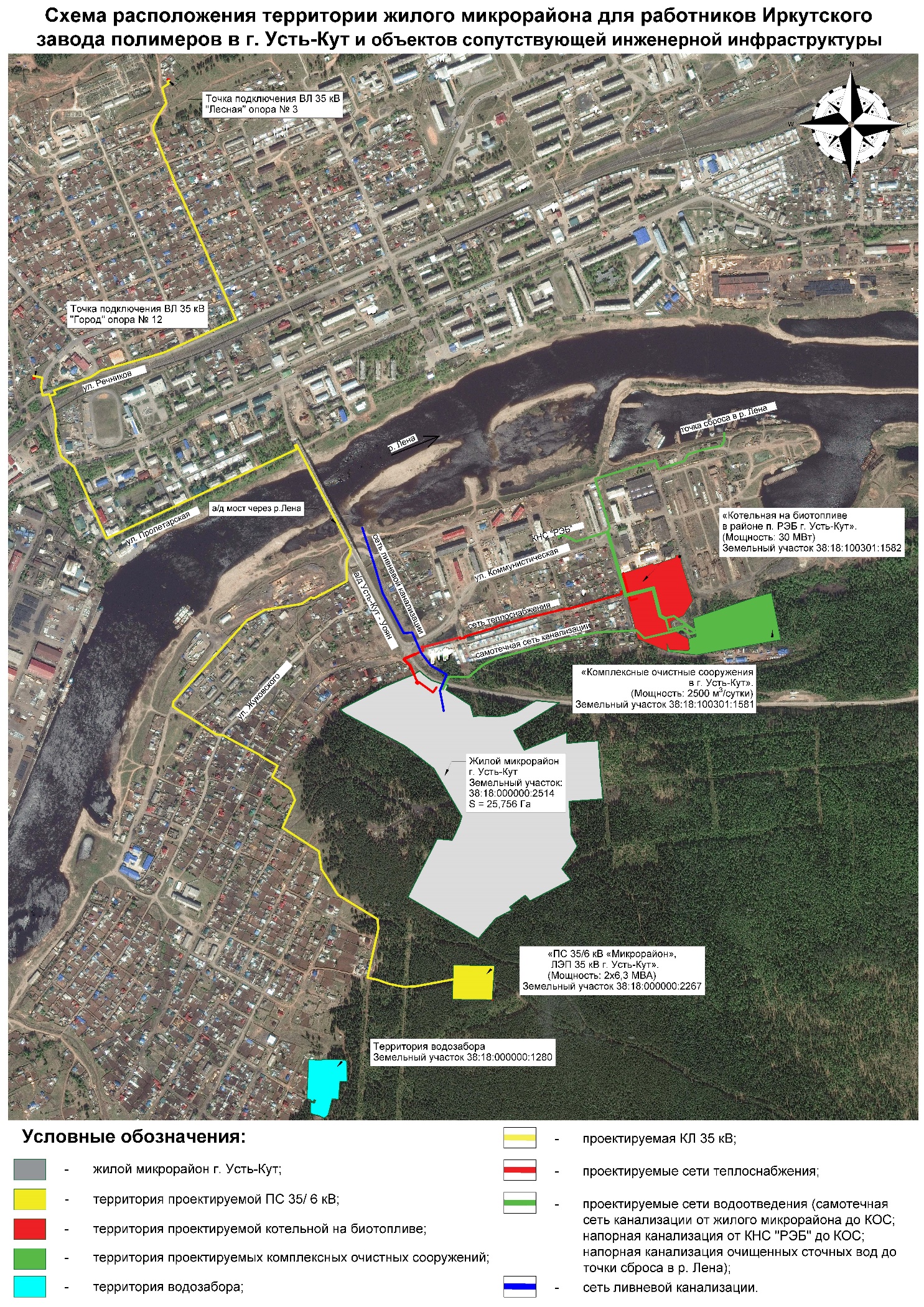 Рисунок 7.1 Схема перспективного расположения котельной «ИНК»Результаты расчетов радиуса эффективного теплоснабженияМетодика определения эффективного радиуса теплоснабженияВ данной методике расчет радиуса эффективного теплоснабжения рассматривается в трех возможных вариантах.В первом варианте радиус эффективного теплоснабжения рассматривается как максимальное расстояние от теплопотребляющей установки до ближайшего источника тепловой энергии в системе теплоснабжения, при превышении которого подключение теплопотребляющей установки к данной системе теплоснабжения нецелесообразно по причине увеличения совокупных расходов в системе теплоснабжения.Данный метод позволяет рассчитать радиус эффективного теплоснабжения от источника тепловой энергии до потребителя и находит применение при расчетах для крупных районов застройки. А также позволяет установить радиус эффективного теплоснабжения для источника тепловой энергии, который может быть отображен как в графическом виде, так и в виде номограмм для определения эффективности подключения.Во втором варианте радиус эффективного теплоснабжения следует рассматривать как предельно возможную протяженность новой теплотрассы, исходя из условия, что выручка от реализации тепловой энергии не должна быть меньше совокупных затрат на строительство и эксплуатацию данной теплотрассы.Рассматривая эффективный радиус теплоснабжения как предельно возможную протяженность новой теплотрассы, необходимо учитывать, что радиус рассчитывается отдельно для каждого объекта и не является общей установленной протяженностью от источника теплоснабжения в целом для трассы. Другими словами, в целом, радиус эффективного теплоснабжения определяется для источника, но величина его зависит от удаленности конкретного объекта присоединения от ближайшей тепломагистрали.В третьем варианте рассматривается возможность подключения от альтернативного источника тепловой энергии. Данный вариант позволяет определить более экономичный вариант подключения объекта для потребителя.Для полноты обоснования потребителю в технологическом присоединении стоит так же учитывать:гидравлический расчет от источника теплоснабжения до объекта с построение пьезометрических графиков;превышение расхода сетевой воды от номинальной производительности сетевых насосов должно составлять не более 0,05%;превышение установленной мощности теплоисточника не допускается.Вариант 1. Расчет радиуса эффективного теплоснабжения от источника тепловой энергии для районов крупной застройки.Методика основывается на допущении, что в среднем по системе централизованного теплоснабжения, состоящей из источника тепловой энергии, тепловых сетей и потребителя, затраты на транспорт тепловой энергии для каждого конкретного потребителя пропорциональны расстоянию до источника и мощности потребления.1) Для района застройки рассчитывается усредненное расстояние от источника до условного центра присоединенной нагрузки;2) Исходя из значений присоединенной нагрузки к источнику тепловой энергии, присоединенной нагрузки рассматриваемой зоны и расстояния от источника до условного центра присоединяемой нагрузки, определяем средний радиус теплоснабжения по системе;3) Через среднюю себестоимость передачи тепла определяем коэффициент пропорциональности, который характеризует затраты в системе на транспорт тепла на 1 км тепловой сети и на единицу присоединенной мощности;4) Задаемся условием, что коэффициент пропорциональности принимается одинаковым для всей системы, т. к. для каждого потребителя (района) затраты на транспорт тепла пропорциональны присоединенной нагрузке и расстоянию до источника, а индивидуальные особенности участков теплосети могут быть учтены через эквивалентные длины. Производим пересчет затрат на транспорт тепла для района застройки (если радиус эффективного теплоснабжения считается для существующей схемы теплоснабжения, то затраты на транспорт тепла берутся без учета присоединяемого объекта);5) Рассчитываем годовые затраты на транспорт тепловой энергии от источника до потребителя и себестоимость транспорта 1 Гкал; (если радиус эффективного теплоснабжения считается для существующей схемы теплоснабжения, то годовые затраты на транспорт тепла берутся без учета присоединяемого объекта);6) Годовые затраты на транспорт тепла определяем через средний тариф на транспорт;7) Определяем разницу между годовыми затратами на транспорт тепла и годовыми затратами на транспорт тепла для района застройки.Радиус эффективного теплоснабжения будет оптимальным если:1) годовые затраты на транспорт тепла для района застройки будут меньше годовых затрат на транспорт тепла, определенных по тарифу;2) себестоимость транспорта 1 Гкал меньше средней себестоимости передачи тепла;3) себестоимость транспорта 1 Гкал меньше тарифа на транспорт тепловой энергии.Вариант 2. Расчет радиуса эффективного теплоснабжения от точки подключения объектаГлавным условием, определяющим целесообразность присоединения объекта к централизованному теплоснабжению, является тот факт, что выручка от реализации тепловой энергии по присоединяемому объекту после подключения его к источнику не должна быть меньше совокупных затрат на строительство и эксплуатацию данной теплотрассы. В соответствии с данным условием, порядок расчета радиуса эффективного теплоснабжения следующий:1) Для каждого диаметра трубопровода определяется длина теплотрассы при заданном расходе сетевой воды. Принимается расход сетевой воды с шагом, обеспечивающим требуемую точность расчетов и значение гидравлических потерь. В сумме в подающем и обратном трубопроводе потери не должны превышать 2 м.вод.ст. Данное условие берется из целесообразности обеспечения перепада давлений в каждой точке теплотрассы. Иными словами, если потери будут более указанной величины, необходимо будет держать завышенный перепад давлений по теплотрассе, что приведет к дополнительным потерям и необходимости перестройки гидравлического режима всей системы теплоснабжения.2) Задаваясь температурным графиком работы теплосети (исходя из фактического для рассматриваемого источника тепловой энергии), определяется пропускная способность в Гкал/ч. В соответствии с этим определяется месячная и годовая величину полезного отпуска тепла. В данном случае под полезным отпуском следует понимать потребление тепла объектом присоединения.3) Производится расчет тепловых потерь через теплоизоляционные конструкции при среднегодовых условиях работы тепловой сети и нормируемых эксплуатационных тепловых потерь с потерями сетевой воды.4) Определяется выручка от реализации тепловой энергии и затраты с тепловыми потерями.5) Определяются капитальные затраты на строительство тепловой сети с учетом показателя укрупненного норматива цены. Так как показатель укрупненного норматива цены представляет собой объем денежных средств необходимый и достаточный для строительства 1 километра наружных тепловых сетей, производится пересчет капитальных затрат на длину i-го участка тепловой сети. Учитывая срок амортизации на 10 лет (равномерно), получаются годовые затраты на строительство.6) Из общей протяженности внутриквартальных тепловых сетей в процентном соотношении вычисляем долю каждого диаметра тепловых сетей. Общие эксплуатационные затраты, определяем из фактических затрат на эксплуатацию внутриквартальных тепловых сетей за прошедший период. Рассчитываются эксплуатационные затраты для необходимого диаметра. В дальнейшем определяются эксплуатационные затраты для i-го участка трубопровода (для длин, определенных через расход теплоносителя, при заданных гидравлических потерях) для данного диаметра.7) Определяются совокупные затраты на строительство и эксплуатацию теплотрассы, как сумма затрат с тепловыми потерями, приведенных затрат на строительство на 10 лет (Постановление правительства РФ №1 от 01.01.2002 «О классификации основных средств, включаемых в амортизационные группы») и эксплуатационных затрат.8) Определяется отношение совокупных затрат на строительство и эксплуатацию теплотрассы к выручке от реализации тепловой энергии.Вывод о попадании объекта присоединения в радиус эффективного теплоснабжения принимается на основании соблюдения условия:отношение совокупных затрат на строительство и эксплуатацию теплотрассы к выручке от реализации тепловой энергии должно быть менее или равно 100%. В случае превышения – объект не входит в радиус эффективного теплоснабжения и присоединению к системе централизованного теплоснабжения не подлежит.Вариант 3. Расчет радиуса эффективного теплоснабжения при установке котельного агрегата в доме.Данный вариант рассматривается исходя из условия подключения объекта с расчетной тепловой нагрузкой отопления, не превышающей 0,1 Гкал/ч.Главным условием, определяющим целесообразность присоединения объекта к централизованному теплоснабжению, является тот факт, что совокупные затрат на строительство и эксплуатацию данной теплотрассы должны быть меньше суммы стоимости котельного агрегата с учетом установки. А также в случае невыполнения данного условия для более обоснованного отказа потребителю необходимо произвести расчет срока окупаемости котельного агрегата. В соответствии с данными условиями, порядок расчета радиуса эффективного теплоснабжения следующий:1) Определяем расчетную часовую тепловую нагрузку отопления отдельного здания. При отсутствии проектной информации расчетную часовую тепловую нагрузку отопления отдельного здания можно определить по укрупненным показателям;2) Исходя, из данных расчетной тепловой нагрузки отопления определяем тип котла и его характеристики по проектной документации. Определяем удельный расход условного топлива и расход условного топлива в базовом году. Переводим величину расхода условного топлива в натуральное выражение;3) Производим расчет годовых затрат на топливо котельного агрегата и затрат при годовом потреблении от ТЭЦ;4) Определяем экономию между годовыми затратами при потреблении от ТЭЦ и годовыми затратами на топливо котельного агрегата. Срок окупаемости рассчитываем, как отношение стоимость котельного агрегата с учетом установки, к экономии между годовыми затратами при потреблении от ТЭЦ и годовыми затратами на топливо котельного агрегата. Совокупные затраты на строительство и эксплуатацию трассы, определяются аналогично первому варианту для определенного диаметра;Радиус эффективного теплоснабжения будет обуславливаться условием, что стоимость котельного агрегата с учетом установки будет равна совокупными затратами на строительство и эксплуатацию трассы. Т. е. максимально допустимая длина трассы для определенного диаметра, будет достигаться при выполнении равенства затрат на котельный агрегат и затрат на строительство трассы. Если фактическая длина трассы больше предельно допустимой, то соответственно затраты на строительство трассы будут превышать затраты на котельный агрегат и строительство трассы до потребителя будет более неэкономичным вариантом. Так же при невысоких сроках окупаемости котельного агрегата подключение объекта к децентрализованному теплоснабжению будет более обоснованным вариантом.Вариант 1. Расчет радиуса эффективного теплоснабжения от источника тепловой энергии для районов крупной застройки.2. Усредненное расстояние от источника до условного центра присоединенной нагрузки и средний радиус теплоснабжения системы Усредненное расстояние от источника до условного центра присоединенной нагрузки, км:где   - номер района застройки; - расстояние по трассе либо эквивалентное расстояние от каждого здания района до источника тепловой энергии;  - присоединенная нагрузка здания, Гкал/ч;  - суммарная присоединенная нагрузка рассматриваемой зоны,  .Средний радиус теплоснабжения по системе, км:где  - присоединенная нагрузка к источнику, Гкал/ч3. Удельные затраты на транспорт тепла и среднечасовые затраты на транспорт тепла от источника до потребителяУдельные затраты на транспорт тепла рассчитываются:где   - средняя себестоимость передачи тепла, тыс. руб.Среднечасовые затраты на транспорт тепловой энергии от источника до потребителя, тыс. руб./Гкал:Годовые затраты на транспорт тепловой энергии от источника до потребителя руб./год:где   - число часов работы системы теплоснабжения в год.Себестоимость транспорта 1 Гкал тепла, отпущенной от источника до потребителя:где   - годовая нагрузка здания.4. Годовые затраты на транспорт теплаГодовые затраты на транспорт тепла, руб./год:где Т – тариф на транспорт тепла;  – годовой отпуск тепла от источника тепловой энергии, тыс. Гкал/год.Если годовые затраты на транспорт тепла от источника до потребителя меньше годовых затрат на транспорт тепла определенных по тарифу на транспорт тепла, то подключение объекта на данном расстоянии от источника тепловой энергии возможно. Так же полученная себестоимость транспорта 1 Гкал не должна превышать средней себестоимости передачи тепла и тариф на транспорт тепловой энергии. Вариант 2. Расчет радиуса эффективного теплоснабжения от точки подключения объекта5. Расчет длины трубопроводаДля каждого диаметра трубопровода определяется длину теплотрассы при заданном расходе сетевой воды. Принимается расход сетевой воды с шагом, обеспечивающим требуемую точность расчетов и значение гидравлических потерь (в сумме в подающем и обратном трубопроводе не должны превышать 2 м. вод. ст.). Определение длины производится по формулам расчета гидравлических потерь, представленным в справочнике В. И. Манюк «Наладка и эксплуатация водяных тепловых сетей».Потери давления на участке трубопровода, м.в.ст.:где Ртр – линейные потери давления, м.вод. ст.;Рм – потери давления в местных сопротивлениях, м.в.ст.Линейные потери давления, м.в.ст.:где R - удельные потери давления  ;  - длина теплотрассы.Где   - плотность теплоносителя, кг/м3; - коэффициент гидравлического трения; - скорость теплоносителя, м/с; - ускорение свободного падения,  ; - внутренний диаметр трубопровода, мм;G –расход теплоносителя на рассчитываемом участке, т/ч;Потери давления в местных сопротивлениях, м.в.ст.:где  - сумма коэффициентов местных сопротивлений (табл. 4.15 В. И. Манюк «Наладка и эксплуатация водяных тепловых сетей»)Коэффициент гидравлического трения определяется по формуле Прандтля - Никурадзе:где  - эквивалентная шероховатость, принимается для вновь прокладываемых труб водяных тепловых сетей 0,5 ммПри значениях эквивалентной шероховатости трубопроводов отличных от 0,5 мм, на величину удельных потерь давления вводится поправочный коэффициент   (табл. 4.14 В. И. Манюк «Наладка и эксплуатация водяных тепловых сетей»). В этом случае:6. Расчет пропускной способности трубопроводаПеред расчетом принимается температурным графиком работы теплосети, исходя из фактического для рассматриваемого источника тепловой энергии.Пропускная способность трубопровода (А. А. Николаев «Справочник проектировщика»), Гкал:где  - расход сетевой воды, т/ч;  - температура в подающем трубопроводе в соответствии с температурным графиком тепловой сети, °С; - температура в обратном трубопроводе в соответствии с температурным графиком тепловой сети, °С;  - удельная теплоемкость сетевой воды, КДж/кг К.Полезный отпуск тепловой энергии за месяц, Гкал:V - объем здания по наружному обмеру,   - температура внутри помещения, °С; - среднемесячная температура наружного воздуха, °С /3/ - расчетная температура наружного воздуха, °С /3/ - количество часов в месяце.Годовой полезный отпуск, Гкал:7. Определение тепловых потерь водяными тепловыми сетямиРасчет тепловых потерь при среднегодовых условиях работы тепловой сети производится по РД 153-34.0-20.523-98 «Методические указания по составлению энергетической характеристики водяных тепловых сетей по показателю «тепловые потери»» /5/.7.1. Определение тепловых потерь через теплоизоляционные конструкцииДля подземной прокладки суммарно по подающему и обратному трубопроводам:Для надземной прокладки раздельно по подающему и обратному трубопроводам:где qн, qнп, qно - удельные (на 1 м длины) часовые тепловые потери, определенные по нормам тепловых потерь или для каждого диаметра трубопровода при среднегодовых условиях работы тепловой сети, для подземной прокладки суммарно по подающему и обратному трубопроводам и раздельно для надземной прокладки, Вт/м [ккал/(м×ч)];L - длина трубопроводов на участке тепловой сети с диаметром dн в двухтрубном исчислении при подземной прокладке и по подающей (обратной) линии при надземной прокладке, м; - коэффициент местных тепловых потерь, учитывающий тепловые потери арматурой, компенсаторами, опорами (принимается для подземной канальной и надземной прокладок равным 1,2 при диаметрах трубопроводов до 150 мм и 1,15 при диаметрах 150 мм и более, а также при всех диаметрах бесканальной прокладки).Удельные часовые тепловые потери, qн, Вт/м [ккал/(м×ч)], определяются для подземной прокладки суммарно по подающему и обратному трубопроводам по формуле:где   и   - удельные часовые тепловые потери суммарно по подающему и обратному трубопроводам каждого диаметра при двух смежных (соответственно меньшем и большем, чем для данной сети) табличных значениях среднегодовой разности температур сетевой воды и грунта, Вт/м [ккал/(м×ч)] (таблица П1.1, П1.3,П1.4);  - значение среднегодовой разности температур сетевой воды и грунта для данной тепловой сети, °С;  и   - смежные (соответственно меньшее и большее, чем для данной сети) табличные значения среднегодовой разности температур сетевой воды и грунта, °С.Значение среднегодовой разности температур сетевой воды и грунта  , °С, определяется по формуле:  и   - среднегодовая температура сетевой воды соответственно в подающем и обратном трубопроводах для данной тепловой сети, °С;  - среднегодовая температура грунта на глубине заложения трубопроводов, °С; /3/.Для надземной прокладки раздельно по подающему и обратному трубопроводам  ,  , Вт/м [ккал/(м×ч)], по формулам:где   и   - удельные часовые тепловые потери по подающему трубопроводу для данного диаметра при двух смежных (соответственно меньшем и большем) табличных значениях среднегодовой разности температур сетевой воды и наружного воздуха, Вт/м [ккал/(м×ч)], (таблица П1.2);  и   - удельные часовые тепловые потери по обратному трубопроводу для данного диаметра при двух смежных (соответственно меньшем и большем) табличных значениях среднегодовой разности температур сетевой воды и наружного воздуха, Вт/м (ккал/(м×ч)], (таблица П1.2);  и   - среднегодовая разность температур соответственно сетевой воды в подающем и обратном трубопроводах и наружного воздуха для данной тепловой сети, °С;  и   - смежные табличные значения (соответственно меньшее и большее) среднегодовой разности температур сетевой воды в подающем трубопроводе и наружного воздуха, °С;  и   - смежные табличные значения (соответственно меньшее и большее) среднегодовой разности температур сетевой воды в обратном трубопроводе и наружного воздуха, °С.Среднегодовые значения разности температур для подающего  и обратного  трубопроводов определяются как разность соответствующих среднегодовых температур сетевой воды  и  и среднегодовой температуры наружного воздуха 7.2. Определение нормируемых эксплуатационных тепловых потерь с потерями сетевой водыВ соответствии с РД 153-34.0-20.523-98 «Методические указания по составлению энергетической характеристики водяных тепловых сетей по показателю «тепловые потери»» определяется величина утечки /5/. Нормируемые эксплуатационные годовые тепловые потери с утечкой сетевой воды  , [Гдж (Гкал)], определяются по формуле:где а - нормируемая среднегодовая утечка сетевой воды м3/(ч×м3); устанавливается ПТЭ не более 0,25% в час от среднегодового объема сетевой воды в тепловой сети и присоединенных к ней системах теплопотребления (0,0025 м3/(ч×м3);  - среднегодовой объем сетевой воды в тепловой сети и присоединенных к ней системах теплопотребления, м3;с - удельная теплоемкость сетевой воды; принимается равной 4,1868 кДж / (кг×°С) или 1 ккал / (кг×°С);  - среднегодовая плотность воды, кг/м3; определяется при среднем значении среднегодовых температур сетевой воды в подающем и обратном трубопроводах;  и   - среднегодовая температура сетевой воды соответственно в подающем и обратном трубопроводах тепловой сети, °С; принимается в соответствии с п. 3.1.10;  - среднегодовая температура холодной воды, поступающей на источник тепловой энергии для подготовки и использования в качестве подпитки тепловой, сети, °С;  - продолжительность работы тепловой сети в течение года, ч.Среднегодовой объем сетевой воды в трубопроводах тепловой сети и в системах теплопотребления  , м3, определяется по формуле:где   и   - объем воды в тепловой сети и системах теплопотребления соответственно в отопительном и летнем сезонах работы тепловой сети, м3;  и   - продолжительность работы тепловой сети соответственно в отопительном и летнем сезонах работы тепловой сети, ч.Среднегодовая температура воды, поступающей на источник тепловой энергии для последующей обработки с целью подпитки тепловой сети  , °С, определяется по формуле:где   и   - значения температуры воды, поступающей на источник тепловой энергии, соответственно в отопительном и летнем сезонах работы тепловой сети (°С), определяются как средние значения из соответствующих среднемесячных значений температуры холодной воды; при отсутствии статистических эксплуатационных данных принимается  = 5°C,  = 15°С.8. Определение выручки от реализации тепловой энергии и затрат с тепловыми потерямиВыручка от реализации тепловой энергии, тыс. руб./год:где   - годовая нагрузка отопления здания.Затраты с тепловыми потерями, тыс. руб./год:где Т – тариф за тепловую энергию, определяется на основе Правил регулирования цен (тарифов) в сфере теплоснабжения, утвержденных постановлением Правительства Российской Федерации от 22.10.2012 г. № 1075 «О ценообразовании в сфере теплоснабжения» и методических указаний по расчету регулируемых цен (тарифов) в сфере теплоснабжения, утвержденных приказом ФСТ России от 13.06.2013 г. № 760-э.9. Расчет капитальных затрат на строительство тепловой сетиКапитальные затраты на строительство тепловой сети определяются по НЦС 81-02-13-2012 «Наружные тепловые сети» с учетом показателя укрупненного норматива цены строительства НСЦ  81-02-11-2012 «Наружные тепловые сети», который представляет собой объем денежных средств необходимый и достаточный для строительства 1 километра наружных тепловых сетей /7/.Затраты на строительство i-го участка тепловой сети тыс. руб.:где  - затраты, определенные с учетом показателя укрупненного норматива цены строительства, тыс. руб. (включают строительство тепловой сети от точки присоединения до потребителя, реконструкцию тепловых сетей, строительство тепловых пунктов, строительство ПНС);  - длина i-го участка тепловой сети, м.Приведенные затраты на строительство на 10 лет, тыс. руб./год: 10. Расчет эксплуатационных затратЭксплуатационные затраты для определенного диаметра, тыс. руб.:где   - общие эксплуатационные затраты (определялись из фактических затрат на эксплуатацию внутриквартальных тепловых сетей), тыс. руб.; - доля теплотрассы определенного диаметра (определяется из общей протяженности внутриквартальных тепловых сетей в процентном соотношении);В дальнейшем определяются эксплуатационные затраты для i-го участка трубопровода (для длин, определенных через расход теплоносителя, при заданных гидравлических потерях) для данного диаметра, тыс. руб.:  - длина i-го участка тепловой сети, м;  - сумма длин всех участков, м.11. Совокупные затраты на строительствои эксплуатацию теплотрассыСовокупные затраты на строительство и эксплуатацию теплотрассы, тыс. руб., определяются по формуле:Далее определяется отношение совокупных затрат на строительство и эксплуатацию теплотрассы к выручке от реализации тепловой энергии, %:Исходя из условия  =100%, определяется предельно допустимая длина теплотрассы. Дальнейшее применение расчета таково: если   меньше, либо равно 100 %, то присоединение объекта к системе централизованного теплоснабжения от данного источника целесообразно, а значит, возможно. При значениях  >100% подключение объекта с заданной тепловой нагрузкой будет вызывать перераспределение издержек на ранее подключенных абонентов и соответственно к росту тарифов, следовательно, подключение данного объекта к системе централизованного теплоснабжения от данного источника нецелесообразно и должно быть запрещено.Вариант 3. Расчет радиуса эффективного теплоснабжения при установке Котельного агрегата в доме.Данный метод состоит на сравнительном анализе стоимостных затрат на строительство новой трассы и затрат на установку отдельного котла в доме. 12. Определение расчетной часовой тепловой нагрузки отопления отдельного зданияВ соответствии с МДС 41-4.2000 «Методика определения количеств тепловой энергии и теплоносителя в водяных системах коммунального теплоснабжения» при отсутствии проектной информации расчетную часовую тепловую нагрузку отопления отдельного здания можно определить по укрупненным показателям:Где      - поправочный   коэффициент, учитывающий отличие расчетной температуры наружного воздуха для проектирования отопления в местности, где расположено рассматриваемое здание, при которой определено соответствующее значение;      V  - объем здания по наружному обмеру, м3;  - удельная отопительная характеристика здания, (кДж/м3°С);    - расчетный коэффициент инфильтрации, обусловленной тепловым и ветровым напором, т.е. соотношение тепловых потерь зданием с инфильтрацией и теплопередачей через наружные ограждения при   температуре   наружного    воздуха, расчетной   для проектирования отопления.Расчетный коэффициент инфильтрации  определяется по формулеГде g  - ускорение свободного падения, м/с2;L  - свободная высота здания, м; - расчетная для данной местности скорость ветра в отопительный период, м/с; принимается по СНиП 2.04 05-91.13. Определение удельного расхода условного топлива и расхода условного топлива в базовом годуИсходя, из данных расчетной тепловой нагрузки отопления определяем тип котла и его характеристики по проектной документации.Удельный расход условного топлива на выработку тепловой энергии в базовом году  , кг у.т./Гкал:  - КПД котельного агрегата;Расход условного топлива на выработку тепловой энергии в базовом году  , кг у.т.:  - годовая нагрузка на отопление, ГкалПеревод величины расхода условного топлива в натуральное выражение, т.н.т: 14. Расчет годовых затрат на топливо и затрат при годовом потреблении от ТЭЦГодовые затраты на топливо, тыс. руб.:где Ц – цена за тонну натурального топлива, тыс. руб.Затраты при годовом потреблении от ТЭЦ:где Т – тариф за тепловую энергию, руб./Гкал15. Срок окупаемости котельного агрегатаЭкономия между годовыми затратами при потреблении от ТЭЦ и годовыми затратами на топливо, тыс. руб.:Срок окупаемости установки котельного агрегата:где С – стоимость котельного агрегата с учетом установки, тыс. руб.; Совокупные затраты на строительство и эксплуатацию трассы, определяем по формуле 33.Сравниваем сумму стоимости котельного агрегата с учетом установки с совокупными затратами на строительство и эксплуатацию трассы. Отсюда определяем максимально допустимую длину трассы для определенного диаметра, которая будет ограничена стоимостью котельного агрегата с учетом установки. Исходя из условия, что фактическая длина новой трассы нам известна, сравниваем ее с максимально допустимой длиной трассы. Если фактическая длина трассы больше максимально допустимой длины при данных затратах будет более экономична установка котельного агрегата.Так же при определении более экономичного варианта необходимо учесть срок окупаемости котельного агрегата, т.к. в совокупные затраты на строительство и эксплуатацию входят приведенные затраты на строительство на 10 лет. В результате расчетов получена зависимость радиуса эффективного теплоснабжения от подключаемой нагрузки и протяженности тепловой сети, представленной на рис. 7.2.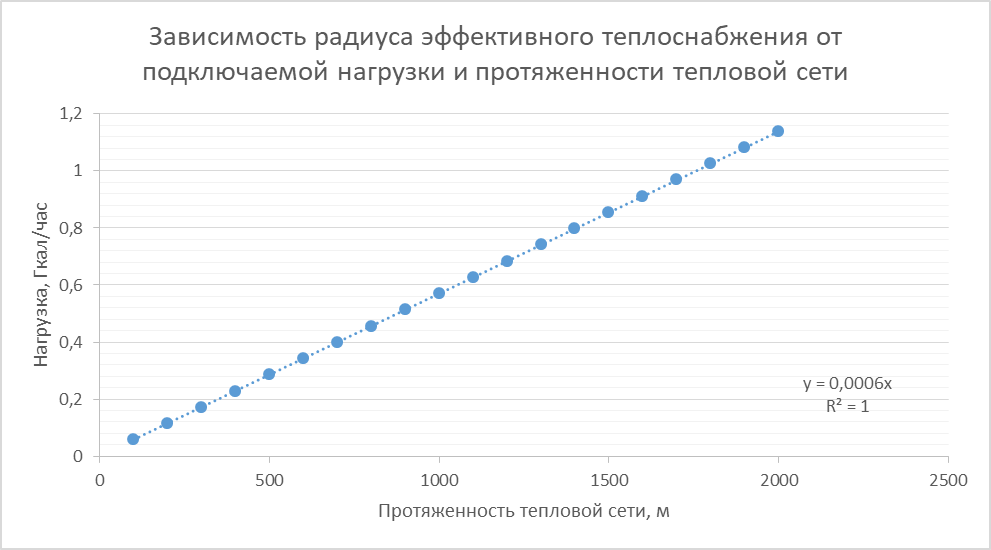 Рисунок 7.2 Зависимость радиуса эффективного теплоснабжения от подключаемой нагрузки и протяженности тепловой сетиОбласть над графиком входит в радиус эффективного теплоснабжения. Область ниже графика лежит за пределами радиуса эффективного теплоснабжения. Таблица 7.3.   Результаты расчета радиуса эффективного теплоснабженияОписание изменений в предложениях по строительству, реконструкции, техническому перевооружению и (или) модернизации источников тепловой энергии за период, предшествующий актуализации схемы теплоснабжения, в том числе с учетом введенных в эксплуатацию новых, реконструированных и прошедших техническое перевооружение и (или) модернизацию источников тепловой энергииИзменения в предложения по предложениях по строительству, реконструкции, техническому перевооружению и (или) модернизации источников тепловой энергии за период, предшествующий актуализации схемы теплоснабжения, в том числе с учетом введенных в эксплуатацию новых, реконструированных и прошедших техническое перевооружение и (или) модернизацию источников тепловой энергии коснулись в частности строительства котельной «ИНК» мощностью 30,0 МВт, а также реконструкции котельной «Холбос», которую планируется передать в обслуживание по концессионному соглашению в 2021 году. Также внесена корректировка в соответствии с инвестиционной программой ООО «Усть-Кутские тепловые сети и котельные».Перечень выполненных мероприятий по источникам тепловой энергии до актуализации тепловой схемы в 2021 году представлен в таблице 7.4.Таблица 7.4.   Выполненные мероприятия в рамках повышения эффективности работыРазработчик:Генеральный директорООО «Джи Динамика»____________________А.С. Ложкин«____» ___________ 2021 г.Заказчик:МКУ «Служба заказчика по ЖКХ»УКМО (ГП)______________________  А.В. Жданов«____» ___________ 2021 г.№ п/пНаименование объектаАдресНаименование мероприятияСрок реализацииОриентировочная стоимость в ценах 1 кв. 2020г., тыс. руб. (без учёта НДС)1Котельная «Лена»Котельная "Лена" (г. Усть-Кут, ул. Кирова, стр. 105)Замена конвективной части котлов КВТСВ 20-150 №3,5 - котельная «Лена»20214 719.401.1Проектные работы2021424.751.2СМР20214 294.652Котельная «Лена»Котельная "Лена" (г. Усть-Кут, ул. Кирова, стр. 105)Замена воздухоподогревателей 6 шт. - котельная «Лена»20218 021.102.1Проектные работы2021721.902.2СМР20217 299.203Котельная «Лена»Котельная "Лена" (г. Усть-Кут, ул. Кирова, стр. 105)Замена насосов ПНС «Железнодорожник» на энергосберегающие - котельная «Лена»20212 545.303.1Проектные работы2021229.083.2СМР20212 316.224Котельная «Лена»Котельная "Лена" (г. Усть-Кут, ул. Кирова, стр. 105)Замена кожухотрубных теплообменников на пластинчатые пароводяные- 6шт, к. Лена202312 692.004.1Проектные работы20230.004.2СМР202312 692.005Котельная «Центральная»Котельная "Центральная" (г. Усть-Кут, ул. Кирова, стр. 105)Замена насосов, ЦТП №1.2.3, Лена и ПНС № 1,2  с увеличением производительности 2022, 202410 289.505.1Проектные работы20220.00СМР20226 230.005.2СМР20244 059.506Котельная «Лена»Котельная "Лена" (г. Усть-Кут, ул. Кирова, стр. 105)Замена рециркуляционных насосов К80-50-200 на энергосберегающие 3 шт. - котельная «Лена»20226 811.806.1Проектные работы2022613.066.2СМР20226 198.747Котельная «Центральная»Котельная "Центральная" (г. Усть-Кут, ул. Кирова, стр. 105)Замена парового котла ДЕ16-14ГМ - котельная «Центральная»20229 786.907.1Проектные работы2022880.827.2СМР20228 906.088Котельная «Лена»Котельная "Лена" (г. Усть-Кут, ул. Кирова, стр. 105)Приобретение и установка вакуумного деаэратора - котельная «Лена»20231 953.338.1Проектные работы2023175.808.2СМР20231 777.539Котельная «Лена»Котельная "Лена" (г. Усть-Кут, ул. Кирова, стр. 105)Замена системы водоподготовки и насосного оборудования (фильтра, деаэраторы, баки, насосы)к. Лена2023-202715 246.009.1Проектные работы20220.009.2СМР2022-202715 246.009.320231 305.009.42024305.009.520255 865.009.62026805.009.720276 966.0010Котельная «Лена»Котельная "Лена" (г. Усть-Кут, ул. Кирова, стр. 105)Замена котлоагрегатов КВТСВ 20-150 №3,4,5,6, КЕ 25-14 №1,2, (поверхности нагрева, тяго-дутьевые агрегаты, частотные преобразователи, электрика)к. Лена202824 156.0010.1Проектные работы202810.2СМР202824 156.0011Котельная «Лена»Котельная "Лена" (г. Усть-Кут, ул. Кирова, стр. 105)Замена питателя, дробилки и транспортеров топливоподачи №1,2, к. Лена2022, 20275 940.7011.1Проектные работы20220.0011.2СМР5 940.7011.320223 410.0011.420272 530.7012Котельная «Лена»Котельная "Лена" (г. Усть-Кут, ул. Кирова, стр. 105)Устранение дефектов здания и сооружений (галереи топливоподачи и дробилки, котельная, дым. труба, гараж) к. Лена2023, 20263 225.1012.1Проектные работы20230.0012.2СМР 2023-20263 225.1012.320231 602.0012.420261 623.1013Котельная «Центральная»Котельная "Центральная" (г. Усть-Кут, ул. Кирова, стр. 105)Замена котлоагрегатов КВГМ 20-150 №1,2, ДЕ 16-14 №1, (поверхности нагрева, тягодутьевые агрегаты, частотные преобразователи) к. Центральная 2024-202629 038.5013.1Проектные работы20240.0013.2СМР2024-202629 038.5013.320249 930.0013.4202511 200.0013.520267 908.5014Котельная «Центральная»Котельная "Центральная" (г. Усть-Кут, ул. Кирова, стр. 105)Устранение дефектов здания и сооружений к.  Центральная20223 130.8014.1Проектные работы20220.0014.2СМР3 130.8014.320223 130.8014.415Котельная «Центральная»Котельная "Центральная" (г. Усть-Кут, ул. Кирова, стр. 105)Замена теплообменников на пластинчатые пароводяные- 5шт, к. Центральная20249 320.0015.1Проектные работы20240.0015.2СМР9 320.0015.320249 320.0015.416Котельная «Центральная»Котельная "Центральная" (г. Усть-Кут, ул. Кирова, стр. 105)Замена РВС №1,2, с бетонированием площадок и обваловки, к. Центральная2025, 20266 033.8016.1Проектные работы20250.0016.2СМР6 033.8016.320253 005.0016.420263 028.8017Котельная «Центральная»Котельная "Центральная" (г. Усть-Кут, ул. Кирова, стр. 105)Замена сетевых, котловых и подпиточных насосов, (11 шт) , конденсатных и топливных насосов в МНС, (4 шт)к. Центральная2022-202821 308.6017.1Проектные работы20220.0017.2СМР21 308.6017.320221 201.0017.4202315 742.0017.520241 989.0017.62025933.4017.72026900.0017.82028543.2018Котельная «ЗГР»Котельная "ЗГР" (ул. Советская, стр. 116)Реконструкция путем замены существующего резервного котла ДЕ-6,5- 14ГМ на котел КТВм с установленной мощностью 4,0 МВт - котельная «ЗГР»2023-202518 000.0018.1Проектные работы20231 620.0018.2СМР20248 190.0018.320258 190.0019Котельная «Лена - Восточная»Котельная "Лена-Восточная" (ул. 2-я Железнодорожная, стр. 15А)Реконструкция котельной путем установки дополнительного котла мощностью 6МВт работающего на угле или древесном топливе в отдельно стоящем здании, с индивидуальной топливоподачей,  устройство склада топлива на земельном участке с кадастровым номером  38:18:070101:427 котельная «Лена- Восточная»2025-202820 000.0019.1Проектные работы20251 800.0019.2СМР20279 100.0019.320289 100.0020Котельная «РЭБ» (новая)Котельная "РЭБ" (ул. Осетровская 1Б)Строительство новых или реконструкция существующих центральных тепловых пунктов для перевода потребителей тепловой энергии с открытой схемы теплоснабжения на закрытую схему - котельная «РЭБ (новая)»2022-202547 032.4320.1Проектные работы20224 232.9220.2СМР202210 699.8820.3202310 699.8820.4202410 699.8820.5202510 699.8821котельная «Паниха»Котельная "Паниха" (ул. Полевая, 6А)Выполнение контура эффективного освещения территории котельной, с устройством приточной вентиляции к. Паниха20222 097.9021.1Проектные работы20220.0021.2СМР20222 097.9022котельная «Паниха»Котельная "Паниха" (ул. Полевая, 6А)Приобретение и замена котлоагрегатов КВр-2,5-ШП №1,2,3,4 с золоуловителями к. Паниха2025, 2027, 20286 095.0022.1Проектные работы20250.0022.2СМР20252 310.0022.320272 401.0022.420281 384.0023котельная «Паниха»Котельная "Паниха" (ул. Полевая, 6А)Приобретение и замена сетевых, котловых, подпиточных насосов (10 шт) к. Паниха2023-20243 739.8023.1Проектные работы2023023.2СМР2023134323.320242396.824котельная «Паниха»Котельная "Паниха" (ул. Полевая, 6А)Приобретение и установка дробилки ВДП15, капитальный ремонт транспортера скребкового №1,2 к. Паниха2023, 20253 480.9024.1Проектные работы2023348.0924.2СМР20253132.8125котельная «Паниха»Котельная "Паниха" (ул. Полевая, 6А)Установка устройства дозирования комплексона в сетевую воду и бака запаса химподготовленной котловой воды, выполнение обвязки насосов и теплообменников, монтаж ШЗУ - котельная «Паниха»20223 170.0025.1Проектные работы2022285.3025.2СМР20222 884.7026котельная «Паниха»Котельная "Паниха" (ул. Полевая, 6А)Перенос дымовой трубы с устройством бетонного фундамента - котельная «Паниха»20233 092.5126.1Проектные работы2023278.3326.2СМР20232 814.1827котельная «Паниха»Котельная "Паниха" (ул. Полевая, 6А)Приобретение и установка вакуумного деаэратора - котельная «Паниха»2023976.6727.1Проектные работы202387.9027.2СМР2023888.7728котельная «ЯГУ»Котельная "ЯГУ" (ул. Балахня, 1В)Приобретение и установка 4-х теплообменников «МашИмпекс» с запорной арматурой - котельная «ЯГУ»2022-20233 256.3028.1Проектные работы20220.0028.2СМР20221 817.0028.320231 439.3029котельная «ЯГУ»Котельная "ЯГУ" (ул. Балахня, 1В)Устранение дефектов, здания котельной (кровля, оконные проемы, ворота, перекрытия, ШЗУ, отмостка)  п. ЯГУ2023,20271 296.0029.1Проектные работы20230.0029.2СМР2023486.0029.32027810.0030котельная «ЯГУ»Котельная "ЯГУ" (ул. Балахня, 1В)Устройство коммерческого учета электроэнергии, тепловой энергии, холодной воды - котельная «ЯГУ»20211 322.7330.1Проектные работы2021119.0530.2СМР20211 203.6831котельная «ЯГУ»Котельная "ЯГУ" (ул. Балахня, 1В)Приобретение и замена котлоагрегатов КВр-2,5-ШП №1,2,3 с золоуловителями п. ЯГУ2024, 2026, 20286 062.3031.1Проектные работы20240.0031.2СМР20242 517.3031.320262 345.0031.420281 200.0032котельная «ЯГУ»Котельная "ЯГУ" (ул. Балахня, 1В)Устройство транспортера ШЗУ - котельная «ЯГУ»2022397.8032.1Проектные работы202235.8032.2СМР2022362.0033котельная «ЯГУ»Котельная "ЯГУ" (ул. Балахня, 1В)Приобретение и установка экономайзера ЭБ1-2,5 - котельная «ЯГУ»2022268.9033.1Проектные работы202224.2033.2СМР2022244.7034котельная «ЯГУ»Котельная "ЯГУ" (ул. Балахня, 1В)Устройство системы дозирования комплексона - котельная «ЯГУ»20221 426.3034.1Проектные работы2022128.3734.2СМР20221 297.9335котельная «ЯГУ»Котельная "ЯГУ" (ул. Балахня, 1В)Приобретение и установка вакуумного деаэратора - котельная «ЯГУ»2023976.6735.1Проектные работы202387.9035.2СМР2023888.7736котельная «ЯГУ»Котельная "ЯГУ" (ул. Балахня, 1В)Замена дымовой трубы котельной ЯГУ20271 516.2036.1Проектные работы2027151.6236.2СМР20271 364.5836котельная «Бирюсинка-2»Котельная «Бирюсинка-2» (ул. Черноморская, 25А)Замена двух водогрейных котлов КВр-1,16 - котельная «Бирюсинка-2»20201 589.7036.1Проектные работы2020143.0736.2СМР20201 446.6337котельная «Бирюсинка-2»Котельная «Бирюсинка-2» (ул. Черноморская, 25А)Замена насосов на энергосберегающие - котельная «Бирюсинка-2»20201 002.3037.1Проектные работы202090.2137.2СМР2020912.0938котельная «Бирюсинка-2»Котельная «Бирюсинка-2» (ул. Черноморская, 25А)Приобретение и установка Na-катионитного фильтра У-21а - котельная «Бирюсинка-2»2021168.2538.1Проектные работы202115.1438.2СМР2021153.1139котельная «Бирюсинка-2»Котельная «Бирюсинка-2» (ул. Черноморская, 25А)Приобретение и установка вакуумного деаэратора - котельная «Бирюсинка-2»2023976.6739.1Проектные работы202387.9039.2СМР2023888.7740Котельная "РТС" Котельная "РТС" (ул. Щорса, 2Д)Приобретение и замена котлоагрегатов КВр-2,5-ШП №2,3,4 с золоуловителями к. РТС2026-20285 484.4040.1Проектные работы20260.0040.2СМР20261 550.0040.320271 469.4040.420282 465.0041Котельная "РТС" Котельная "РТС" (ул. Щорса, 2Д)Замена транспортера скребкового №1,2 котельная РТС2023, 20252 000.0041.1Проектные работы20230.0041.2СМР20231 020.0041.32025980.0042Котельная "РТС" Котельная "РТС" (ул. Щорса, 2Д)Приобретение и замена сетевых, котловых, подпиточных насосов (6 шт) к. РТС2022,2026,20273 194.3042.1Проектные работы20220.0042.2СМР20221 160.0042.32026987.0042.420271 047.3043Котельная "РТС" Котельная "РТС" (ул. Щорса, 2Д)Выполнение контура энергоэффективного освещения территории котельной, с устройством приточно-вытяжной вентиляции к. РТС2022-20232 326.0043.1Проектные работы20220.0043.2СМР20221 009.0043.320231 317.0044Котельная "РТС" Котельная "РТС" (ул. Щорса, 2Д)Выполнение контура энергоэффективного освещения территории котельной, с устройством приточно-вытяжной вентиляции к. РТС2026-20288 094.4044.1Проектные работы2026809.4444.2СМР20273642.4844.320283642.4845Котельная "РТС" Котельная "РТС" (ул. Щорса, 2Д)Приобретение и установка вакуумного деаэратора - котельная «РТС»2023976.6745.1Проектные работы202387.9045.2СМР2023888.7746Котельная "РТС" Котельная "РТС" (ул. Щорса, 2Д)Приобретение и установка дробилки ВДП15, капитальный ремонт транспортера скребкового №1,2 к. РТС2022, 2025, 20283 650.8046.1Проектные работы2026365.0846.2СМР20271642.8646.320281642.8647Котельная "РТС" Котельная "РТС" (ул. Щорса, 2Д)Замена дымовой трубы котельной РТС20241 475.9047.1Проектные работы20240.0047.2СМР20241475.948котельная «Бирюсинка новая» Котельная "Бирюсинка новая" (ул. Черноморская, 25А)Строительство котельной «Бирюсинка Новая» (2021-2022 г.) на биотопливе в районе п. Бирюсинка в г. Усть-Кут мощностью 19.7 Гкал/час (23.0 МВт)2021-202260 000.0048.1Проектные работы20215 200.0048.2СМР202254 800.0049котельная «Курорт Новая»котельная «Курорт Новая»(ул. Курорт, 1К)Строительство БМК  «Курорт Новая» (2021 г.) мощностью 4.0 Гкал/час (4.6 МВт/ч) на твердом топливе для теплоснабжения жилых объектов, а также объектов жизнеобеспечения микрорайона «Курорт»202125 000.0049.1Проектные работы20211 800.0049.2СМР202123 200.0050Потребители ГВС OOO "Усть-Кутские тепловые сети и котельные"г. Усть-КутСтроительство и индивидуальных тепловых пунктов (398 шт.) для перевода потребителей тепловой энергии с открытой схемы теплоснабжения на закрытую схему. Установка пластинчатых теплообменников в подвалах потребителей тепловой энергии2022-2025191 370.6350.1Проектные работы20210.0050.2СМР2022-2025191 370.6350.3202242 640.3650.4202346 357.0850.5202453 505.5550.6202548 867.6451Котельная "Холбос"Котельная "Холбос" (ул. Пришвина, 6)Реконструкция источника с уменьшением мощности теплогенерирующего оборудования (демонтаж 1 котла КВсМ-1,8) к. Холбос2022165.0051.1Проектные работы202215.0051.2СМР2022150.0052Котельная "Холбос"Котельная "Холбос" (ул. Пришвина, 6)Замена теплообменников на энергоэффективные 2 шт., к. Холбос2025-20264 314.0052.1Проектные работы20250.0052.2СМР20252 100.0052.320262 214.0053Котельная "Холбос"Котельная "Холбос" (ул. Пришвина, 6)Замена котлов КВм-1.8№ 1.2.3, к. Холбос2028-20302 720.0053.1Проектные работы20280.0053.2СМР20282 720.0054Котельная "Холбос"Котельная "Холбос" (ул. Пришвина, 6)Замена сетевых, котловых и подпиточных насосов к. Холбос20222 950.0054.1Проектные работы20220.0054.2СМР20222 950.0055Котельная "Холбос"Котельная "Холбос" (ул. Пришвина, 6)Установка дробилки, замена транспортеров топливоподачи № 1,2 к. Холбос2022-20235 040.0055.1Проектные работы20220.0055.2СМР20222 590.0055.320232 450.0056котельная «ИНК»площадка РЭБСтроительство новой котельной «ИНК» с установленной тепловой мощностью 25,8 Гкал/час для покрытия перспективной тепловой нагрузки нового микрорайона «ИНК» с устройством ЦТП (1 шт.)2021-2023133 515.5456.1Проектные работы202113 351.5556.2СМР202260 081.9956.3202360 081.99ИТОГО762 631.80Проектные работы34 210.18СМР728 421.61№ п/пГруппа по типуГруппа по назначениюНаименование объектаАдресОписание мероприятияСрок реализации1Источники ТЭГруппа 4котельная «Бирюсинка новая»Котельная "Бирюсинка новая" (ул. Черноморская, 25А)Строительство котельной «Бирюсинка Новая» (2021-2022 г.) мощностью 6,45 Гкал/час, работающей на мазуте20222Источники ТЭГруппа 4котельная «Курорт Новая»котельная «Курорт Новая»(г. Усть-Кут, Санаторий «Усть-Кут»)Строительство БМК  «Курорт Новая» (2021 г.) мощностью 4.0 Гкал/час (4.6 МВт/ч) на твердом топливе для теплоснабжения жилых объектов, а также объектов жизнеобеспечения микрорайона «Курорт»2021ПараметрЕд. изм202020212022202320242025202620272028ВыработкаГкал593 360.01590 217.15613 170.79638 241.87658 930.41682 287.01706 971.53699 729.77694 850.18котельная «Лена»/«Центральная»329 896.60328 401.80351 139.67352 911.47351 454.82350 949.74351 758.36347 629.40344 429.30котельная «Паниха»11 721.8011 485.2011 578.5011 578.5011 578.5011 288.1011 288.1010 443.3010 443.30котельная «РТС»23 731.8022 133.6920 794.7320 448.2320 448.2320 448.2320 448.2320 448.2319 185.71котельная «ЯГУ» 10 258.3011 046.1011 075.9011 075.9011 075.9011 075.909 767.907 499.907 499.90котельная «Бирюсинка-2»3 324.903 057.616 265.616 265.616 265.616 050.816 050.816 050.816 050.81котельная «РЭБ (новая)»20 586.9021 522.6020 188.3819 680.8619 680.8619 680.8619 680.8619 680.8619 680.86котельная «ЗГР»9 673.539 577.849 577.849 577.849 352.849 352.848 758.848 758.848 758.84котельная «Лена-Восточная (новая)»23 368.7723 149.5623 149.5623 149.5623 149.5623 149.5623 149.5623 149.5623 149.56котельная «Холбос» 4 586.374 586.374 144.224 144.224 144.224 144.222 848.472 848.472 848.47котельная «Курорт»21 957.9121 957.9121 957.9121 957.9121 957.9121 957.9121 957.9121 957.9121 957.91котельная «УК 272/5»22 227.4521 272.7921 272.7920 318.1320 318.1319 867.4719 562.6219 562.6219 145.64котельная АО «Иркутскнефтепродукт»112 025.68112 025.68112 025.68112 025.68111 445.04111 445.04111 445.04111 445.04111 445.04котельная "ИНК"0.000.000.0025 107.9748 058.8072 876.33100 254.84100 254.84100 254.84Собственные нуждыГкал12 968.5312 878.1712 868.0213 973.2815 017.3716 156.5017 401.6417 401.6417 362.17котельная «Лена»/«Центральная»0.000.000.000.000.000.000.000.000.00котельная «Паниха»0.000.000.000.000.000.000.000.000.00котельная «РТС»0.000.000.000.000.000.000.000.000.00котельная «ЯГУ» 0.000.000.000.000.000.000.000.000.00котельная «Бирюсинка-2»0.000.000.000.000.000.000.000.000.00котельная «РЭБ (новая)»0.000.000.000.000.000.000.000.000.00котельная «ЗГР»0.000.000.000.000.000.000.000.000.00котельная «Лена-Восточная (новая)»0.000.000.000.000.000.000.000.000.00котельная «Холбос» 105.30105.3095.1595.1595.1595.1565.4065.4065.40котельная «Курорт»1 344.151 344.151 344.151 344.151 344.151 344.151 344.151 344.151 344.15котельная «УК 272/5»2 103.872 013.512 013.511 923.151 923.151 880.491 851.641 851.641 812.17котельная АО «Иркутскнефтепродукт»9 415.219 415.219 415.219 415.219 366.419 366.419 366.419 366.419 366.41котельная "ИНК"0.000.000.001 195.622 288.513 470.304 774.044 774.044 774.04Отпуск в сетьГкал580 391.48577 338.98600 302.77624 268.60643 913.04666 130.51689 569.90682 328.14677 488.01котельная «Лена»/«Центральная»329 896.60328 401.80351 139.67352 911.47351 454.82350 949.74351 758.36347 629.40344 429.30котельная «Паниха»11 721.8011 485.2011 578.5011 578.5011 578.5011 288.1011 288.1010 443.3010 443.30котельная «РТС»23 731.8022 133.6920 794.7320 448.2320 448.2320 448.2320 448.2320 448.2319 185.71котельная «ЯГУ» 10 258.3011 046.1011 075.9011 075.9011 075.9011 075.909 767.907 499.907 499.90котельная «Бирюсинка-2»3 324.903 057.616 265.616 265.616 265.616 050.816 050.816 050.816 050.81котельная «РЭБ (новая)»20 586.9021 522.6020 188.3819 680.8619 680.8619 680.8619 680.8619 680.8619 680.86котельная «ЗГР»9 673.539 577.849 577.849 577.849 352.849 352.848 758.848 758.848 758.84котельная «Лена-Восточная (новая)»23 368.7723 149.5623 149.5623 149.5623 149.5623 149.5623 149.5623 149.5623 149.56котельная «Холбос» 4 481.074 481.074 049.074 049.074 049.074 049.072 783.072 783.072 783.07котельная «Курорт»20 613.7620 613.7620 613.7620 613.7620 613.7620 613.7620 613.7620 613.7620 613.76котельная «УК 272/5»20 123.5819 259.2819 259.2818 394.9818 394.9817 986.9817 710.9817 710.9817 333.47котельная АО «Иркутскнефтепродукт»102 610.47102 610.47102 610.47102 610.47102 078.63102 078.63102 078.63102 078.63102 078.63котельная "ИНК"0.000.000.0023 912.3545 770.2869 406.0395 480.8095 480.8095 480.80Потери в тепловых сетяхГкал81 215.3680 234.0684 361.4686 926.2686 926.2686 926.2686 926.2686 926.2686 926.26котельная «Лена»/«Центральная»49 828.4048 333.6049 828.0049 828.0049 828.0049 828.0049 828.0049 828.0049 828.00котельная «Паниха»3 110.103 016.703 110.003 110.003 110.003 110.003 110.003 110.003 110.00котельная «РТС»3 852.003 852.003 153.903 153.903 153.903 153.903 153.903 153.903 153.90котельная «ЯГУ» 1 003.30973.201 003.001 003.001 003.001 003.001 003.001 003.001 003.00котельная «Бирюсинка-2»0.000.003 208.003 208.003 208.003 208.003 208.003 208.003 208.00котельная «РЭБ (новая)»3 900.004 537.004 537.004 537.004 537.004 537.004 537.004 537.004 537.00котельная «ЗГР»1 589.681 589.681 589.681 589.681 589.681 589.681 589.681 589.681 589.68котельная «Лена-Восточная (новая)»4 850.324 850.324 850.324 850.324 850.324 850.324 850.324 850.324 850.32котельная «Холбос» 710.07710.07710.07710.07710.07710.07710.07710.07710.07котельная «Курорт»2 326.762 326.762 326.762 326.762 326.762 326.762 326.762 326.762 326.76котельная «УК 272/5»1 937.081 937.081 937.081 937.081 937.081 937.081 937.081 937.081 937.08котельная АО «Иркутскнефтепродукт»8 107.658 107.658 107.658 107.658 107.658 107.658 107.658 107.658 107.65котельная "ИНК"0.000.000.002 564.802 564.802 564.802 564.802 564.802 564.80Полезный отпускГкал499 176.12497 104.92515 941.31537 342.34556 986.78579 204.25602 643.64595 401.88590 561.75котельная «Лена»/«Центральная»280 068.20280 068.20301 311.67303 083.47301 626.82301 121.74301 930.36297 801.40294 601.30котельная «Паниха»8 611.708 468.508 468.508 468.508 468.508 178.108 178.107 333.307 333.30котельная «РТС»19 879.8018 281.6917 640.8317 294.3317 294.3317 294.3317 294.3317 294.3316 031.81котельная «ЯГУ» 9 255.0010 072.9010 072.9010 072.9010 072.9010 072.908 764.906 496.906 496.90котельная «Бирюсинка-2»3 324.903 057.613 057.613 057.613 057.612 842.812 842.812 842.812 842.81котельная «РЭБ (новая)»16 686.9016 985.6015 651.3815 143.8615 143.8615 143.8615 143.8615 143.8615 143.86котельная «ЗГР»8 083.857 988.167 988.167 988.167 763.167 763.167 169.167 169.167 169.16котельная «Лена-Восточная (новая)»18 518.4518 299.2418 299.2418 299.2418 299.2418 299.2418 299.2418 299.2418 299.24котельная «Холбос» 3 771.003 771.003 339.003 339.003 339.003 339.002 073.002 073.002 073.00котельная «Курорт»18 287.0018 287.0018 287.0018 287.0018 287.0018 287.0018 287.0018 287.0018 287.00котельная «УК 272/5»18 186.5017 322.2017 322.2016 457.9016 457.9016 049.9015 773.9015 773.9015 396.39котельная АО «Иркутскнефтепродукт»94 502.8294 502.8294 502.8294 502.8293 970.9893 970.9893 970.9893 970.9893 970.98котельная "ИНК"0.000.000.0021 347.5543 205.4866 841.2392 916.0092 916.0092 916.00Установленная мощностьГкал/ч275.96275.96299.96299.96299.96299.96299.96299.96299.96котельная «Лена»/«Центральная»108.00108.00108.00108.00108.00108.00108.00108.00108.00котельная «Паниха»8.608.608.608.608.608.608.608.608.60котельная «РТС»6.406.406.406.406.406.406.406.406.40котельная «ЯГУ» 6.406.406.406.406.406.406.406.406.40котельная «Бирюсинка-2»4.004.004.004.004.004.004.004.004.00котельная «РЭБ (новая)»10.3210.3210.3210.3210.3210.3210.3210.3210.32котельная «ЗГР»6.956.956.956.956.956.956.956.956.95котельная «Лена-Восточная (новая)»8.548.548.548.548.548.548.548.548.54котельная «Холбос» 4.654.652.852.852.852.852.852.852.85котельная «Курорт»4.804.804.804.804.804.804.804.804.80котельная «УК 272/5»7.207.207.207.207.207.207.207.207.20котельная АО «Иркутскнефтепродукт»42.1042.1042.1042.1042.1042.1042.1042.1042.10котельная "ИНК"0.000.0025.8025.8025.8025.8025.8025.8025.80Фактическая подключенная нагрузкаГкал/ч131.96131.61139.38143.83148.22153.25152.78151.49150.63котельная «Лена»/«Центральная»30.6830.6034.4234.7134.4034.2834.3833.6133.02котельная «Паниха»3.473.473.473.473.473.423.423.283.28котельная «РТС»3.883.823.723.663.663.663.663.663.45котельная «ЯГУ» 1.181.181.181.181.181.180.960.580.58котельная «Бирюсинка-2»3.463.463.463.463.463.423.423.423.42котельная «РЭБ (новая)»6.966.896.676.596.596.596.596.596.59котельная «ЗГР»1.971.971.971.971.931.931.831.831.83котельная «Лена-Восточная (новая)»4.634.634.634.634.634.634.634.634.63котельная «Холбос» 1.371.371.301.301.301.301.091.091.09котельная «Курорт»4.604.604.604.604.604.604.604.604.60котельная «УК 272/5»1.060.920.920.770.770.710.660.660.60котельная АО «Иркутскнефтепродукт»15.6015.6015.6015.6015.5115.5115.5115.5115.51котельная "ИНК"0.000.004.358.8013.6218.9318.9318.9318.93КПД%81%81%82%82%82%82%82%82%82%котельная «Лена»/«Центральная»84%84%84%84%84%84%84%84%84%котельная «Паниха»82%82%82%82%82%82%82%82%82%котельная «РТС»83%83%83%83%83%83%83%83%83%котельная «ЯГУ» 83%83%83%83%83%83%83%83%83%котельная «Бирюсинка-2»82%82%82%82%82%82%82%82%82%котельная «РЭБ (новая)»82%82%82%82%82%82%82%82%82%котельная «ЗГР»68%68%68%68%68%68%68%68%68%котельная «Лена-Восточная (новая)»80%80%80%80%80%80%80%80%80%котельная «Холбос» 83%83%83%83%83%83%83%83%83%котельная «Курорт»80%80%80%80%80%80%80%80%80%котельная «УК 272/5»85%85%85%85%85%85%85%85%85%котельная АО «Иркутскнефтепродукт»85%85%85%85%85%85%85%85%85%котельная "ИНК" -- 91%91%91%91%91%91%91%(1)(2)(3)(4)(5)(6)(7)(8)(9)(10)(11)(12)(13)(14)(15)(16)(17)(18)(19)(20)(21)(22)(23)(24)(25)(26)(27)(28)(29)(30)(31)(32)(33)(34)(35)(36)(37)(38)(39)(40)(41)(42)(43)№ п/пИсточник тепловой энергии (котельная)Подключенная тепловая энергия, Гкал/чРасчетный годовой отпуск, тыс. ГкалРадиус эффективного теплоснабжения, м1котельная «Лена»33.02344 429.3020052котельная «Центральная»53.10344 429.3020053котельная «Паниха»3.2810 443.302904котельная «РТС»3.4519 185.7512375котельная «ЯГУ» 0.587 499.902566котельная «Бирюсинка-2»3.426 050.816187котельная «РЭБ (новая)»6.5919 680.866848котельная «ЗГР»1.838 758.845309котельная «Лена-Восточная (новая)»4.6323 149.5676610котельная «Холбос» 1.092 783.0729011котельная «Курорт»4.6020 613.7623912котельная «УК 272/5»0.6017 333.4756513котельная АО «Иркутскнефтепродукт»15.51102 078.6388014котельная "ИНК"18.9395 480.801710№ п/пНаименование мероприятияИсточник тепловой энергииОписание мероприятияСрок реализацииОриентировочная стоимость в ценах 2021г., тыс. руб. (без учёта НДС)Сумма денежных средств реализованных до 2021г., тыс. руб. (без учёта НДС)Процент выполнения по состоянию на июль 2021 год1Перекладка теплосетей с участком нового строительства, от Гайдара 18 до Речников 48. (Центральная часть)Котельная "Лена" (г. Усть-Кут, ул. Кирова, стр. 105)Реконструкция участка тепловой сети протяженностью 97 м, строительство нового участка тепловой сети протяженностью 1325 м2018 - 202022765.2743036.4100%2Проектирование и реконструкция котельной РТС с увеличением мощности, устройством внутреннего контура и системы очистки уходящих газов. (Западная часть)Котельная "РТС" (ул. Щорса, 2Д)Реконструкция котельной с увеличением УТМ до 8,62 Гкал/ч, устройством внутреннего контура и системы очистки уходящих газов2015 - 201812342.713628.2100%3Модернизация котельной ЯГУ (ул. Балахня 1в).Котельная "ЯГУ" (ул. Балахня, 1В)Модернизация котельной2017 - 20198764.298753.6100%4Модернизация котельной Паниха (ул. Полевая 6а)Котельная "Паниха" (ул. Полевая, 6А)Модернизация котельной2017 - 20199510.9910097100%5Приобретение и замена котла ДЕ 16-14 ГМО кот. Центральная (Центральная часть)Котельная "Центральная" (ул. Хорошилова, стр. 1В)Приобретение и замена котла ДЕ 16-14 ГМО2018 - 20219786.83863.750%6Замена конвективной части и фестонного экрана котла КВГМ 20-150 кот. Центральная (Центральная часть)Котельная "Центральная" (ул. Хорошилова, стр. 1В)Замена конвективной части и фестонного экрана котла КВГМ 20-15020185058.94702.3100%7Приобретение и замена блоков
 подогревателей сетевой воды ПП1-53-7 (3 комплекта) кот. Центральная  (Центральная часть)Котельная "Центральная" (ул. Хорошилова, стр. 1В)Приобретение и замена блоков
 подогревателей сетевой воды ПП1-53-7 (3 комплекта)2018 - 20195155.61649.5100%8Модернизация ТПП  кот. Центральная  (Центральная часть)Котельная "Центральная" (ул. Хорошилова, стр. 1В)Модернизация ТПП2018 - 202117598.700%9Замена циркуляционных насосов котлов КВГМ 20-150 (2шт)(Центральная часть)Котельная "Центральная" (ул. Хорошилова, стр. 1В)Замена циркуляционных насосов котлов КВГМ 20-150 (2шт)20183413.73173.1100%10Замена трубной системы подогревателей ПП1-53-7-2 (5шт), ПВ1-273*4(10ШТ) кот. Лена (Центральная часть)Котельная "Лена" (г. Усть-Кут, ул. Кирова, стр. 105)Замена трубной системы подогревателей ПП1-53-7-2 (5шт), ПВ1-273*4(10ШТ)20185479.65296.5100%11Замена сетевых насосов ЦН 400-105 на энергосберегающие (5 шт) кот. Лена (Центральная часть)Котельная "Лена" (г. Усть-Кут, ул. Кирова, стр. 105)Замена сетевых насосов ЦН 400-105 на энергосберегающие (5 шт)2018 - 20211025700%12Замена батарейных циклонов БЦ-2-7 (4шт), БЦ-2-6 (2шт). кот. Лена (Центральная часть)Котельная "Лена" (г. Усть-Кут, ул. Кирова, стр. 105)Замена батарейных циклонов БЦ-2-7 (4шт), БЦ-2-6 (2шт)20186749.36523.9100%13Замена воздухоподогревателей на котлах (6шт), кот. Лена (Центральная часть)Котельная "Лена" (г. Усть-Кут, ул. Кирова, стр. 105)Замена воздухоподогревателей на котлах (6шт)2019 - 20208021.19982.55100%14Замена рециркуляционных насосов на энергосберегающие (3 шт) кот. Лена (Центральная часть)Котельная "Лена" (г. Усть-Кут, ул. Кирова, стр. 105)Замена рециркуляционных насосов  на энергосберегающие (3 шт)20216811.800%15Приобретение и замена насосов ПНС "Железнодорожник" на энергосберегающие (Центральная часть)Котельная "Лена" (г. Усть-Кут, ул. Кирова, стр. 105)Приобретение и замена насосов20212545.300%16Замена конвективной части и
  котлов КВТСВ 20-150 №3,5 кот. Лена (Центральная часть)Котельная "Лена" (г. Усть-Кут, ул. Кирова, стр. 105)Замена конвективной части и
  котлов КВТСВ 20-150 №3,52020 - 20214719.42127.450%17Установка узла учета на котельной «ЗГР»Котельная "ЗГР" (ул. Советская, стр. 116)Повышение энергетической эффективности  и учета 2015-2016--100%